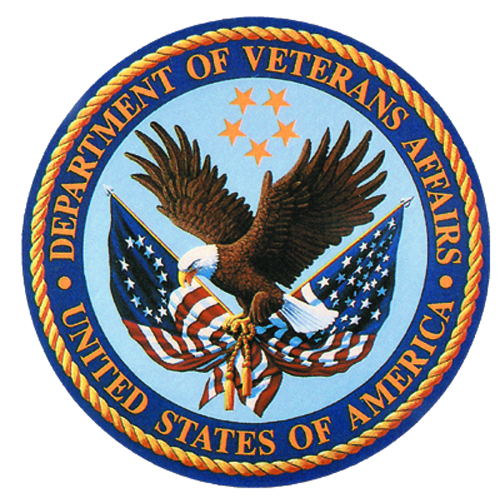 
Medical Foster Home Veteran SurveyOMB No. 2900-0770
Estimated Burden: 5 minutesExpiration Date: 08/31/2017The Paperwork Reduction Act of 1995: This information is collected in accordance with section 3507 of the Paperwork Reduction Act of 1995. Accordingly, we may not conduct or sponsor and you are not required to respond to, a collection of information unless it displays a valid OMB number. We anticipate that the time expended by all individuals who complete this survey will average 5 minutes. This includes the time it will take to follow instructions, gather the necessary facts and respond to questions asked. Customer satisfaction is used to gauge customer perceptions of VA services as well as customer expectations and desires. The results of this telephone/mail survey will lead to improvements in the quality of service delivery by helping to achieve services. Participation in this survey is voluntary and failure to respond will have no impact on benefits to which you may be entitled.VETERAN Annual MFH Satisfaction Survey The VA MFH program would like to ask you some questions. We ask that you be open and truthful with your answers to best help us serve you going forward.  This information will be used to help us identify our strengths, and areas we can improve.  You can choose to provide your name, or remain anonymous. Either way - your feedback is valued, your opinion is very important. Please circle your preferred response where indicated.Veteran’s name (optional):  ___________________________________________________ Date: ___________________Veteran’s current age:	21-35      36-45      46-55      56-65      66-75      76-85      86-95      96+Length of time you have been with this MFH caregiver?1-6 mos 7-12 mos 1-2 yrs  2-3 yrs  3-4 yrs  4-5 yrs  5-6 yrs  6-7 yrs  7-8 yrs  8-9 yrs  9-10 yrs  10+ yrsRespond to the following statements:‘I got the service I needed’       Strongly agree       Agree       Neither agree nor disagree       Disagree       Strongly disagree‘It was easy to get the service I needed’      Strongly agree       Agree       Neither agree nor disagree         Disagree       Strongly disagree‘I felt like a valued customer’     Strongly agree       Agree        Neither agree nor disagree         Disagree       Strongly disagree‘I trust the VA to fulfill our country’s commitment to Veterans’     Strongly agree       Agree       Neither agree nor disagree          Disagree       Strongly disagree‘My MFH caregiver maintains a very clean home setting for me to live’.Strongly agree       Agree       Neither agree nor disagree         Disagree       Strongly disagree‘As a MFH Veteran, I am provided adequate opportunity for privacy’.Strongly agree       Agree       Neither agree nor disagree       Disagree       Strongly disagree‘This MFH is not excessively noisy most of the time’.Strongly agree       Agree       Neither agree nor disagree       Disagree       Strongly disagree‘I am pleased with the quality, variety, and freshness of the meals and snacks I eat’.Strongly agree       Agree       Neither agree nor disagree       Disagree       Strongly disagree‘I am overall pleased with living in this home, and presently choose to remain here.’Strongly agree       Agree       Neither agree nor disagree       Disagree       Strongly disagree‘When I request assistance from my caregiver, she/he responds quickly’.Strongly agree       Agree       Neither agree nor disagree       Disagree       Strongly disagree‘My caregiver is very compassionate, and provides a loving and supportive home to provide the care that I need’.Strongly agree       Agree       Neither agree nor disagree       Disagree       Strongly disagree‘I have been pleased with the frequency and variety of leisure outings provided to me’.     Strongly agree       Agree       Neither agree nor disagree       Disagree       Strongly disagree‘I have been pleased with the amount of support and responsiveness of the MFH Coordinator.’Strongly agree       Agree       Neither agree nor disagree       Disagree       Strongly disagree‘The VA home care team (physician, nurse, dietician, therapist, social worker, etc.) is very courteous, timely in assisting me, and respects me as a Veteran’.Strongly agree       Agree       Neither agree nor disagree       Disagree       Strongly disagreeAny additional comments or recommendations:______________________________________________________________________________________________________________________________________________________________Individual who completed this feedback request:  Veteran    Veteran w/family    Veteran w/caregiver    Family of Veteran    Veteran w/VA staff      OtherThank you!								             UPDATED: 9/20/16